 Pokoloruj talerzyk na niebiesko co symbolizuje oceany.  Do zrobienia części zielonych możesz  użyć napompowanego małego balonika, maczając w zielonej farbie odciskać  na talerzyku. 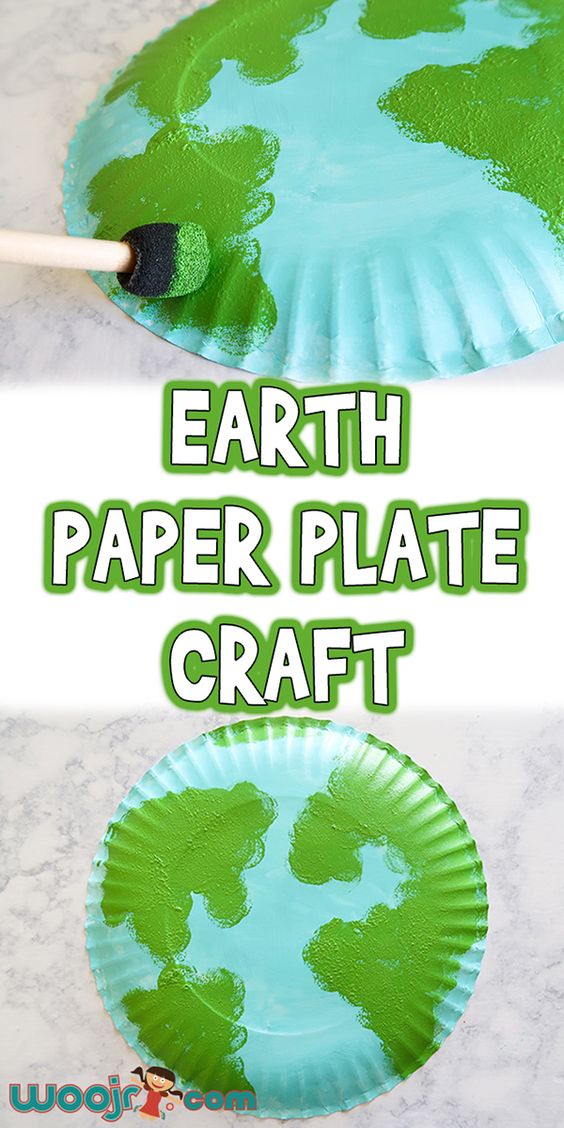 Jeśli nie masz talerzyka możesz wyciąć koło z białej kartki.Ziemię możesz zrobić także, według własnego pomysłu. Też będzie SUPER!!! NIEZAPOMNIJ POCHWALIĆ SIĘ, PRACĄ KTÓRĄ WYKONASZ.CHĘTNIE ZOBACZĘ ;) 